附件1财政支出项目绩效评价报告     评价类型：□实施过程评价      ☑完成结果评价     项目名称：                 专项事务                    项目单位：          海口市扶贫工作办公室                                       主管部门：           海口市扶贫工作办公室                            评价时间： 2020年01月01日至2020年12月31日         组织方式：□财政部门    □主管部门     ☑项目单位     评价机构：□中介机构    □专家组   ☑项目单位评价组             评价单位（盖章）：海口市扶贫工作办公室                    上报时间：2021年04月19日项目绩效目标表项目名称：专项事务    注：以预算批复的绩效目标为准填列。项目基本信息表海口市扶贫工作办公室专项事务项目绩效评价报告一、项目概况（一）项目基本性质、用途和主要内容专项事务项目属于经常性项目，主要用于指导我市“三农”工作、扶贫开发、革命老区建设等工作，涉及调研费、差旅费、劳务派遣人员劳务费、会议费、培训费等。（二）项目绩效目标   项目为经常性项目，无跨年度预期总目标及阶段性目标。    二、项目资金使用及管理情况（一）项目资金到位情况分析该项目是年初下达的项目资金预算时同时下达的，资金全部到位。（二）项目资金使用情况分析截至2020年12月31日，该项目资金按项目的实际情况支出，主要用于调研与信息收集、差旅费、办公用品采购费、劳务费、其他专项工作经费等。项目资金管理情况分析2020年该项目所有资金实行专款专用，项目支出均有相关的授权审批，资金拨付严格审批程序，使用规范，会计核算结果真实、准确。项目单位建立健全项目实施预算方案、财务管理制度和会计核算制度，此次绩效评价过程中未发现有截留、挤占或挪用资金的情况三、项目组织实施情况（一）项目组织情况分析该项目属于经常性零星项目，没有达到招投标的权限，由本单位自行组织实施，实施过程中都是按照本单位制定的管理制度来执行。项目管理情况分析项目目标设定依据充分、明确、合理，项目建设符合市委、市政府相关规定。项目实施过程中、遵循先考察、调研，再根据实际情况制度相应的措施。项目的考察、调研回来后都要经过反复论证，再出台调研报告。实现了项目管理与过程管理的有机结合。四、项目绩效情况（一）项目绩效目标完成情况分析1. 项目的经济性分析（1）项目成本（预算）控制情况本项目预算投资511万元，全部用于市扶贫办专项事务相关工作支出，包括会议费、培训费等。如在举办会议时，我办尽量控制参会人员数量和参会时间，以减少项目预算成本；在聘请中介机构方面，我们会货比多家，看谁的影响面广、价格相对便宜，我们就和谁签合同，以降低项目成本。通过成本比较的方式，对项目成本进行控制，有效节约了成本。项目成本（预算）节约情况2020年度该项目的预算为511万元，2020年实际支出474万元。项目成本未超计划。2. 项目的效率性分析（1）项目的实施进度该项目是按照工作的需求逐步进行，到2020年底已完成了全部工作目标。项目完成质量2020年预算执行进度92%，圆满完成各项工作任务。3. 项目的效益性分析（1）项目预期目标完成程度该项目预期目标已完成，2020年度财政收支未发生重大问题。（2）项目实施对经济和社会的影响项目实施加强了财政资金监管工作，保障了各项民生政策落到实处、加强财政内部管理，提高了财政资金的使用效率和运行质量预算执行进度；保障了各项强农惠农政策贯彻落实和各项目资金有效使用，极大地保障了财政资金的安全高效。4. 项目的可持续性分析财政每年均拨付财政监督工作经费，对财政资金实施全过程监督。（二）项目绩效目标未完成原因分析项目目标绩效已完成。综合评价情况及评价结论该项目从可持续发展角度而言，整体发挥的社会效益明显，极大的推动“三农”工作，经评价小组综合分析，项目评均分为99分，评价结果为优。六、主要经验及做法、存在的问题和建议由于绩效自评是一项较为系统、复杂的工作任务，相关人员知识储备量还不够，项目支出运行实践经验还欠缺，相关制度建设还有待进一步加强。在编制预算与执行中，我办将尽可能地用有限的经费平衡每年的工作任务，尽量做到科学、合理地分配。七、其他需说明的问题无。海口市扶贫工作办公室2021年04月19日指标类型指标名称绩效目标绩效标准绩效标准绩效标准绩效标准指标类型指标名称绩效目标优良中差产出指标农村改革发展、城乡统筹1.发放聘用人员工资。2.维护单位日常运转。3.组织协调推进全市脱贫攻坚工作，牵头建立稳定的脱贫长效机制。完成100%完成95%完成90%完成90%以下成效指标指导三农工作指导全市精准扶贫工作及革命老区建设项目。完成100%完成95%完成90%完成90%以下一、项目基本情况一、项目基本情况一、项目基本情况一、项目基本情况一、项目基本情况一、项目基本情况一、项目基本情况一、项目基本情况一、项目基本情况一、项目基本情况一、项目基本情况一、项目基本情况一、项目基本情况一、项目基本情况一、项目基本情况一、项目基本情况一、项目基本情况一、项目基本情况一、项目基本情况一、项目基本情况项目实施单位项目实施单位项目实施单位海口市扶贫工作办公室海口市扶贫工作办公室海口市扶贫工作办公室海口市扶贫工作办公室海口市扶贫工作办公室主管部门主管部门主管部门主管部门主管部门主管部门海口市扶贫工作办公室海口市扶贫工作办公室海口市扶贫工作办公室海口市扶贫工作办公室海口市扶贫工作办公室海口市扶贫工作办公室项目负责人项目负责人项目负责人吴优吴优吴优吴优吴优联系电话联系电话联系电话联系电话联系电话联系电话687228636872286368722863687228636872286368722863地址地址地址海口市长滨三路17栋北楼4楼海口市长滨三路17栋北楼4楼海口市长滨三路17栋北楼4楼海口市长滨三路17栋北楼4楼海口市长滨三路17栋北楼4楼海口市长滨三路17栋北楼4楼海口市长滨三路17栋北楼4楼海口市长滨三路17栋北楼4楼海口市长滨三路17栋北楼4楼海口市长滨三路17栋北楼4楼海口市长滨三路17栋北楼4楼邮编邮编邮编项目类型项目类型项目类型经常性项目（√）       一次性项目（  ）经常性项目（√）       一次性项目（  ）经常性项目（√）       一次性项目（  ）经常性项目（√）       一次性项目（  ）经常性项目（√）       一次性项目（  ）经常性项目（√）       一次性项目（  ）经常性项目（√）       一次性项目（  ）经常性项目（√）       一次性项目（  ）经常性项目（√）       一次性项目（  ）经常性项目（√）       一次性项目（  ）经常性项目（√）       一次性项目（  ）经常性项目（√）       一次性项目（  ）经常性项目（√）       一次性项目（  ）经常性项目（√）       一次性项目（  ）经常性项目（√）       一次性项目（  ）经常性项目（√）       一次性项目（  ）经常性项目（√）       一次性项目（  ）计划投资额（万元）计划投资额（万元）计划投资额（万元）511511实际到位资金（万元）实际到位资金（万元）实际到位资金（万元）实际到位资金（万元）实际到位资金（万元）511实际使用情况（万元）实际使用情况（万元）实际使用情况（万元）实际使用情况（万元）实际使用情况（万元）474474474其中：中央财政其中：中央财政其中：中央财政其中：中央财政其中：中央财政其中：中央财政其中：中央财政其中：中央财政省财政省财政省财政省财政省财政省财政省财政省财政市县财政市县财政市县财政511511市县财政市县财政市县财政市县财政市县财政511其他其他其他其他其他其他其他其他二、绩效评价指标评分（参考）二、绩效评价指标评分（参考）二、绩效评价指标评分（参考）二、绩效评价指标评分（参考）二、绩效评价指标评分（参考）二、绩效评价指标评分（参考）二、绩效评价指标评分（参考）二、绩效评价指标评分（参考）二、绩效评价指标评分（参考）二、绩效评价指标评分（参考）二、绩效评价指标评分（参考）二、绩效评价指标评分（参考）二、绩效评价指标评分（参考）二、绩效评价指标评分（参考）二、绩效评价指标评分（参考）二、绩效评价指标评分（参考）二、绩效评价指标评分（参考）二、绩效评价指标评分（参考）二、绩效评价指标评分（参考）一级指标一级指标分值分值分值二级指标二级指标二级指标分值分值三级指标三级指标三级指标三级指标分值分值得分得分得分项目决策项目决策202020项目目标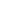 项目目标项目目标44目标内容目标内容目标内容目标内容44444项目决策项目决策202020决策过程决策过程决策过程88决策依据决策依据决策依据决策依据33333项目决策项目决策202020决策过程决策过程决策过程88决策程序决策程序决策程序决策程序55555项目决策项目决策202020资金分配资金分配资金分配88分配办法分配办法分配办法分配办法22222项目决策项目决策202020资金分配资金分配资金分配88分配结果分配结果分配结果分配结果66666项目管理项目管理252525资金到位资金到位资金到位55到位率到位率到位率到位率33333项目管理项目管理252525资金到位资金到位资金到位55到位时效到位时效到位时效到位时效22222项目管理项目管理252525资金管理资金管理资金管理1010资金使用资金使用资金使用资金使用77666项目管理项目管理252525资金管理资金管理资金管理1010财务管理财务管理财务管理财务管理33333项目管理项目管理252525组织实施组织实施组织实施1010组织机构组织机构组织机构组织机构11111项目管理项目管理252525组织实施组织实施组织实施1010管理制度管理制度管理制度管理制度99999项目绩效项目绩效555555项目产出项目产出项目产出1515产出数量产出数量产出数量产出数量55555项目绩效项目绩效555555项目产出项目产出项目产出1515产出质量产出质量产出质量产出质量44444项目绩效项目绩效555555项目产出项目产出项目产出1515产出时效产出时效产出时效产出时效33333项目绩效项目绩效555555项目产出项目产出项目产出1515产出成本产出成本产出成本产出成本33333项目绩效项目绩效555555项目效益项目效益项目效益4040经济效益经济效益经济效益经济效益88888项目绩效项目绩效555555项目效益项目效益项目效益4040社会效益社会效益社会效益社会效益88888项目绩效项目绩效555555项目效益项目效益项目效益4040环境效益环境效益环境效益环境效益88888项目绩效项目绩效555555项目效益项目效益项目效益4040可持续影响可持续影响可持续影响可持续影响88888项目绩效项目绩效555555项目效益项目效益项目效益4040服务对象满意度服务对象满意度服务对象满意度服务对象满意度88888总分总分100100100100100100100999999评价等次评价等次评价等次评价等次评价等次评价等次评价等次评价等次评价等次评价等次优优优优优优优优优三、评价人员三、评价人员三、评价人员三、评价人员三、评价人员三、评价人员三、评价人员三、评价人员三、评价人员三、评价人员三、评价人员三、评价人员三、评价人员三、评价人员三、评价人员三、评价人员三、评价人员三、评价人员三、评价人员姓  名姓  名姓  名职务/职称职务/职称职务/职称职务/职称单   位单   位单   位单   位单   位单   位项目评分项目评分项目评分签 字签 字签 字吴优吴优吴优主任主任主任主任市扶贫办市扶贫办市扶贫办市扶贫办市扶贫办市扶贫办冼心福冼心福冼心福副主任副主任副主任副主任市扶贫办市扶贫办市扶贫办市扶贫办市扶贫办市扶贫办谢助蛟谢助蛟谢助蛟副主任副主任副主任副主任市扶贫办市扶贫办市扶贫办市扶贫办市扶贫办市扶贫办王春培王春培王春培四级调研员四级调研员四级调研员四级调研员市扶贫办市扶贫办市扶贫办市扶贫办市扶贫办市扶贫办吴鸿芳吴鸿芳吴鸿芳综合科科长综合科科长综合科科长综合科科长市扶贫办市扶贫办市扶贫办市扶贫办市扶贫办市扶贫办许杰峰许杰峰许杰峰扶贫开发科科长扶贫开发科科长扶贫开发科科长扶贫开发科科长市扶贫办市扶贫办市扶贫办市扶贫办市扶贫办市扶贫办李霖李霖李霖社扶科科长社扶科科长社扶科科长社扶科科长市扶贫办市扶贫办市扶贫办市扶贫办市扶贫办市扶贫办漆娟漆娟漆娟统计监督科科长统计监督科科长统计监督科科长统计监督科科长市扶贫办市扶贫办市扶贫办市扶贫办市扶贫办市扶贫办合计合计合计平均得分平均得分平均得分评价工作组组长（签字并单位盖章）：年    月   日评价工作组组长（签字并单位盖章）：年    月   日评价工作组组长（签字并单位盖章）：年    月   日评价工作组组长（签字并单位盖章）：年    月   日评价工作组组长（签字并单位盖章）：年    月   日评价工作组组长（签字并单位盖章）：年    月   日评价工作组组长（签字并单位盖章）：年    月   日评价工作组组长（签字并单位盖章）：年    月   日评价工作组组长（签字并单位盖章）：年    月   日评价工作组组长（签字并单位盖章）：年    月   日评价工作组组长（签字并单位盖章）：年    月   日评价工作组组长（签字并单位盖章）：年    月   日评价工作组组长（签字并单位盖章）：年    月   日评价工作组组长（签字并单位盖章）：年    月   日评价工作组组长（签字并单位盖章）：年    月   日评价工作组组长（签字并单位盖章）：年    月   日评价工作组组长（签字并单位盖章）：年    月   日评价工作组组长（签字并单位盖章）：年    月   日评价工作组组长（签字并单位盖章）：年    月   日